No Daftar  FPIPS:259/H40.2.3.l/PL/2007PEN GAR UH GA YA BELAJAR  SISWA DAN KOMPETENSI GURU TERHADAP  PRESTASI  BELAJAR SISW A PADA · MATA PELAJARAN  AKUNTANSIDI SMAN 1 SUKAWENING,  GARUTSKRIP SIDiajukan untuk memenuhi salah satu syarat menempuh ujian sidang SarjanaPendidikan pada Program Studi Pendidikan AkuntansiJurusan Pendidikan Ekonomi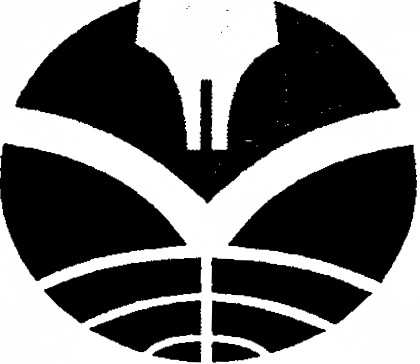 Disusun oleh Anisa  Sulistiawati NIM.  030051JURUSAN  PENDIDIKAN  EKONOMI FAKULTAS  PENDIDIKAN  ILMU PENGETAHUAN  SOSIAL UNIVERSITAS  PENDIDIKAN  INDONESIA2007PENGARUH GAYA BELAJAR  SISWA DAN KOMPETENSI GURU TERHADAP  PRESTASI  BELAJAR  SISWA PADA MATA PELAJARAN  AKUNTANSI DI SMAN 1SUKA WENING, GARUTTelah disetujui  oleh:Pembimbing  I~~i-              Nanih  Rochanah,M.PdNIP  130 605  181Pembimbing  II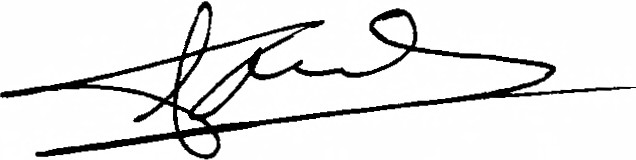 Ors. Fagih  Samlawi,  MANIP  131 760 800MengatahuiKetua Jurusan Pendidikan  Ekonomi FPIPS UPI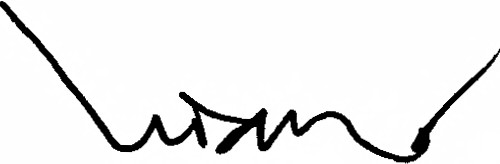 Dr.H. Edi Suryadi,  M.SiNIP  131626694Ketua Program  StudiPendidikan  AkuntansiFPIPS UPI.,  lrtatll;Ora.Nina  Ratnaningsih,M.SiNIP  131 760816Tanggungjawab    yuridis  pada penulis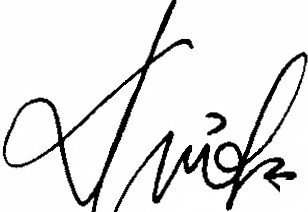 Anisa  SulistiawatiNIM.030051PENGARUH    GAY A BELAJAR   SISWA  DAN KOMPETENSI     GURU TERHADAP    PRESTASI    BELAJAR   SISWA  PADA MATA   PELAJARAN AKUNTANSI   DI SMA N 1  SUK.AWENNG,  GARUTANISA  SULISTIA W ATI NIM.  030051SKRIPSI   INI TELAH  DIUJI  PADA Hari/Tanggal        :  Rabu  I 29 Agustus 2007Waktu                :  08.00 - selesaiTempat              :  Program Studi Pendidikan  AkuntansiPanitia  ujian terdiri  dari:1.KETUA                            :Prof. Dr. H. Suwarma Al-Muchtar, SH. M.PdNIP. 130 679 6752. SEKRET ARIS                   :,Dr~ H. Edi Suryadi, M.SiNIP. 131 626 694J,. PENGUJI  ·1. Ors. H. Amas Mastur,  M.PdNIP. 130 350 0862. Drs. Karli Soedijatno,M.Si,  Akt. NIP. 131 690 0113. Drs. Aiang Muh'lldiNIP. 131616618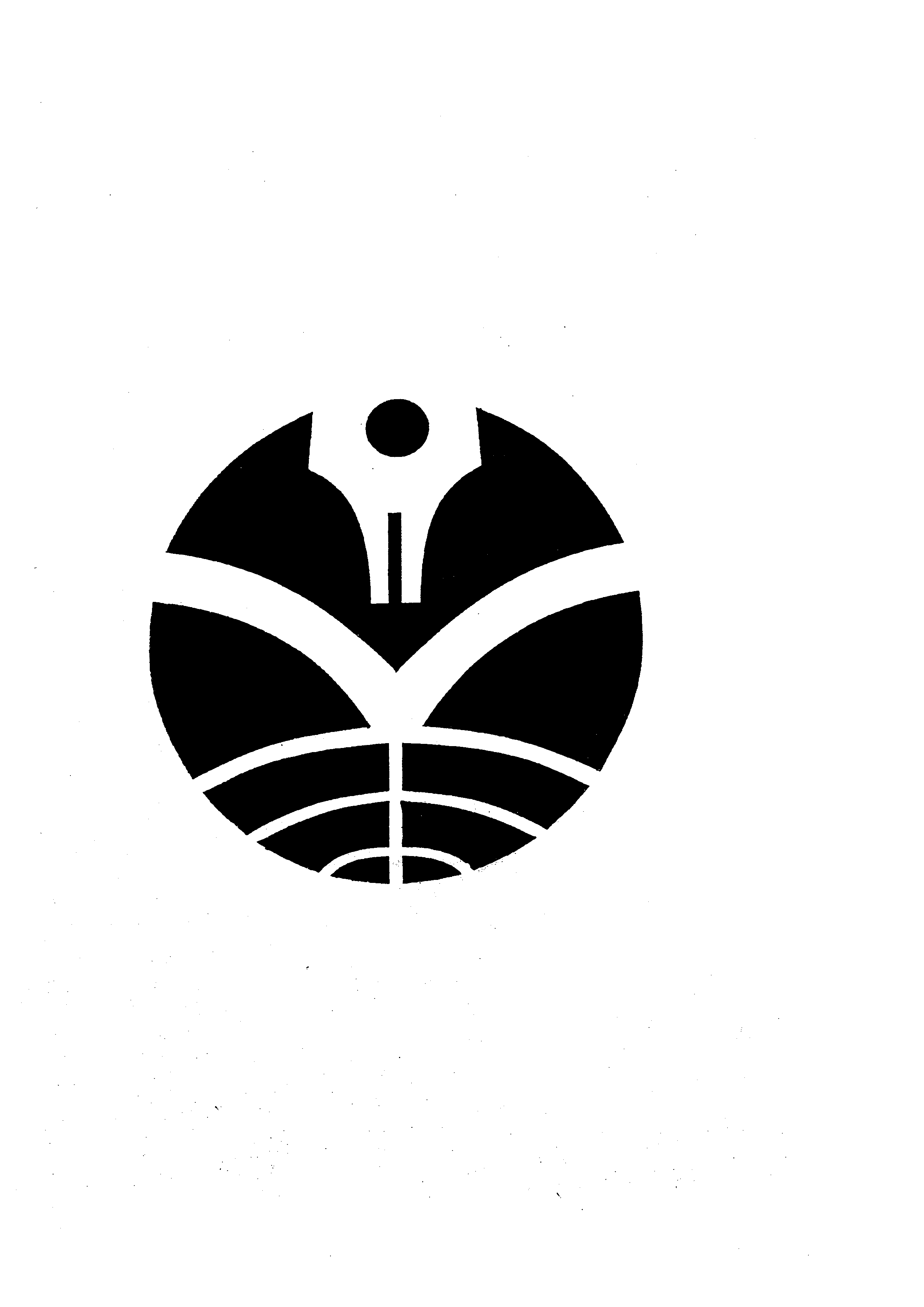 PERNY AT AAN KEASLI.AJ~  ISi  SKRIPSIDengan  ini  saya  menyatakan   bahwa  skripsi  dengan  judul  "Pengaruh   Gaya Belajar   Siswa   dan   Kompetensi    Guru   Terhadap    Prestasi   Belajar   Pada   Mata Pelajaran   Akuntansi   di  S~1AN   1      Sukawcning,    Garut."   Beserta   isinya   adalah benar-benar    karya   saya   sendiri,   dan   saya   tidak   melakukan    penjiplakan    atau pengutipan   dengan   cara-cara   yang   tidak   sesuai   dengan   etika   keilmuan   yang berlaku  umum dalam masyarakat  keilmuan.Atas   pemyataan    ini,   saya   siap   menanggung     resiko   atau   sanksi   yang dijatuhkan   kepada  saya,  apabila   kemudian   adanya   pelanggaran   terhadap   etika keilmuan   dalam  karya  saya  ini  atau  ada  klairn  dari pihak  lain terhadap  keaslian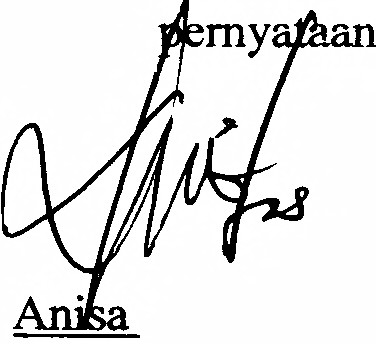 karya saya.YangBandung,    Juli2007Nim. 030051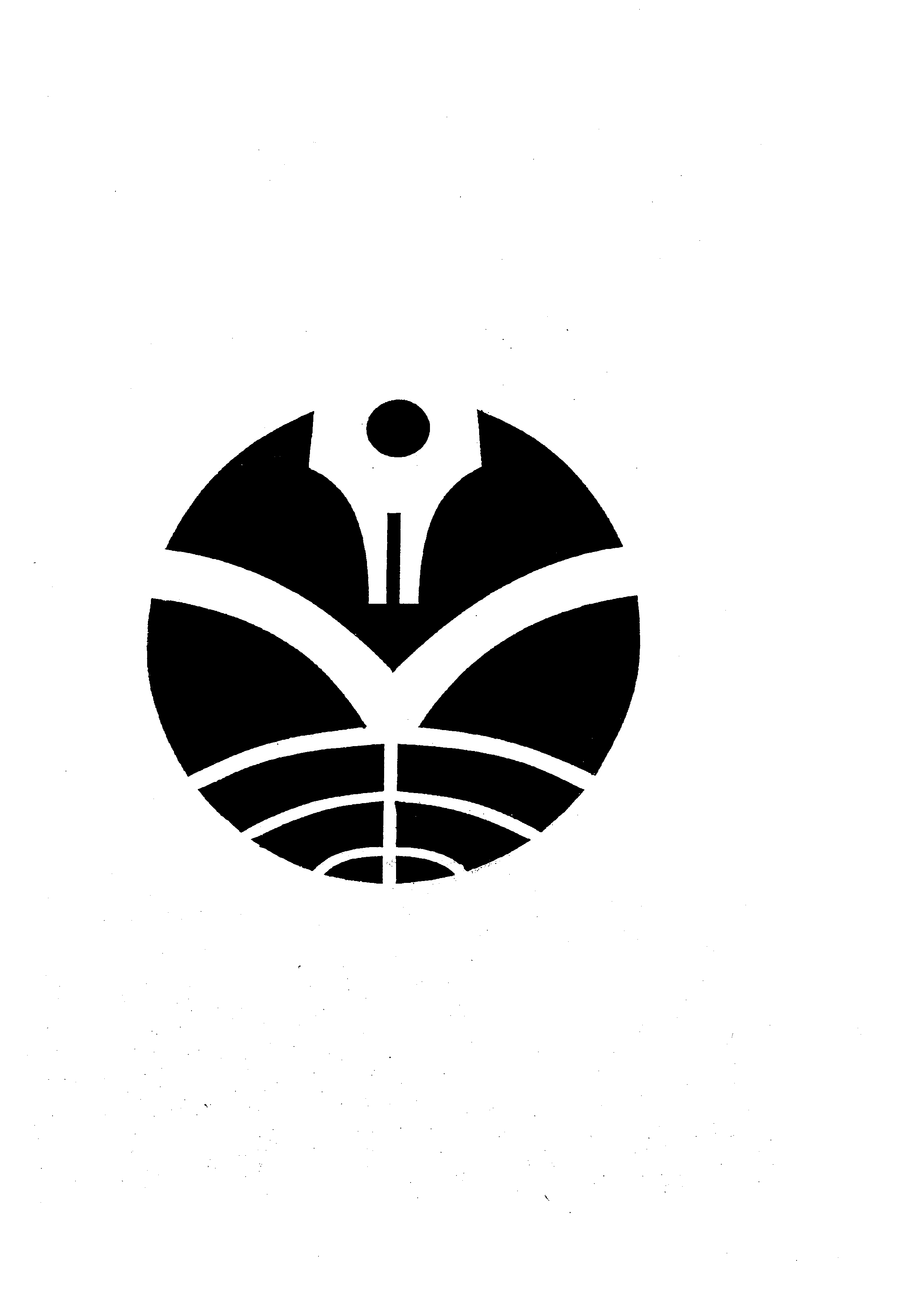 "(Bu~n~ft  1(ami tefafi mefapang~n  untukmu  dadamu<Dan  1(ami teial: mengfuiangk,an   darimu 6e6anmu·Yang memberatkan   punggungmu?Dan 'l(ami tinggi~n   6agimu se6utan namamu'Karena sesungguli.nya   sesudali ~sulitan   itu ada ~mudafianSesunggufinya sesudali ~sufitan  itu ada ~mudafianMa{a apabila kg.mu  tefali. selesai  dati suatu urusan1(e,jaf«tnfali.  denqan sungguli-sungguli urusan yang fain<Dan  fianya {epatfa <fulianmufa.fi fienaa(nya   kg.mu 6erliarap. "{)f l-insyiran 1-8)'Iuntutlali  ilmu dan 6efajanali. untuk ilmu ~tenangan dan f<!fiormatan diri, dan 6ersi{apfa.li. rendali hati (fpaaa orang yang menqajar kg.mu(Jff}( )ltfia6rani)Denqan seqala ~renaali.an hati,diantara ~6afiaaiaaan yang tida{ternifai fiarganya{upersem6afikg.n {arya ~ci[   ini untuk Ibu dan)lpa tercinta se6agai se6agian ~ci[   dari6a~.J;i{u atas limpahan k,asifi sayang,.         curahan doa serta cucuran k.§n'ngat dan air mata.Jlailadi~u tersayang dan orang-orangyang menyayangi{u  {ama )J [[aft---       ------------          ---~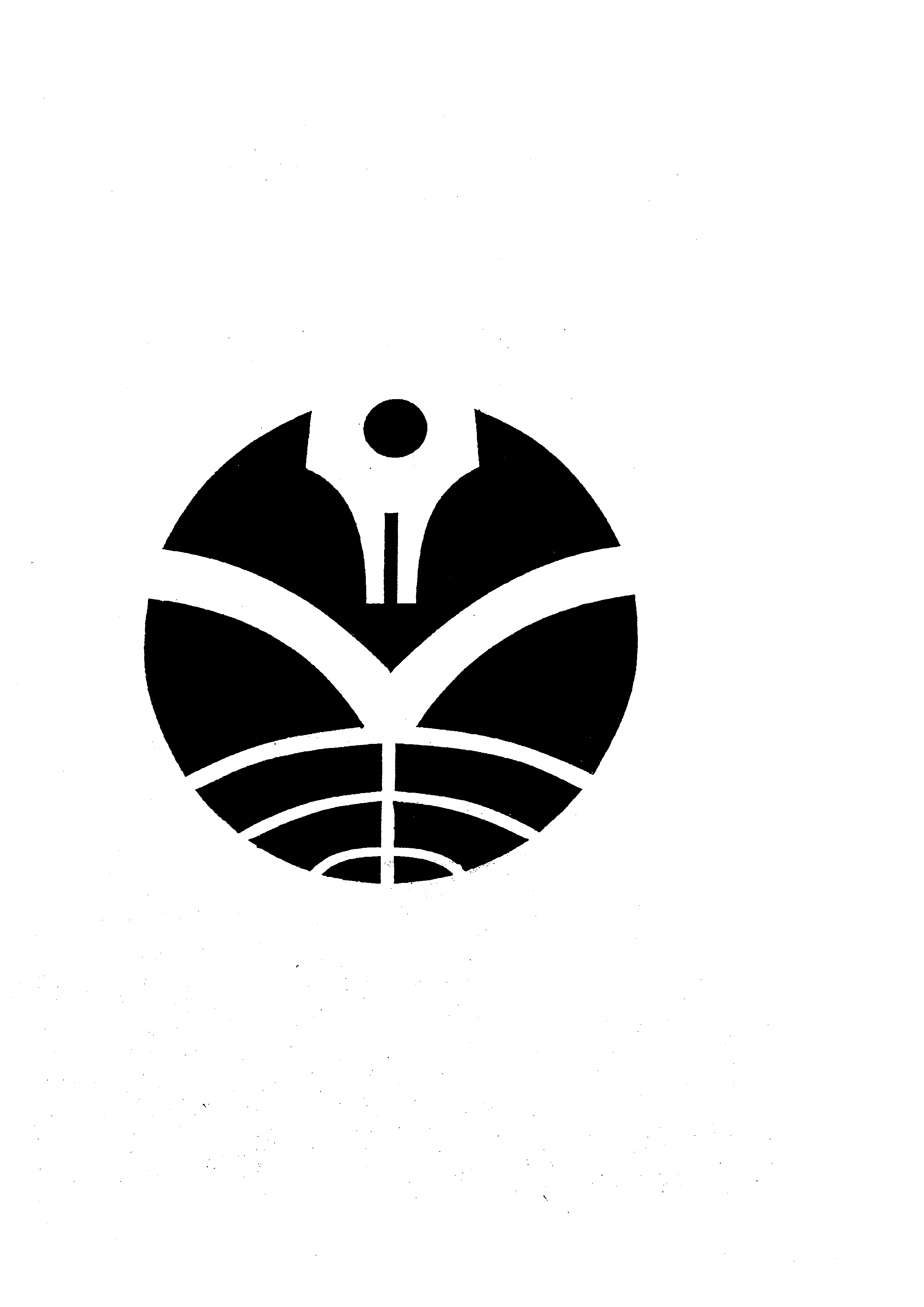 KATA   PENGANTARDengan  memanjatkan   puji  syukur  kehadirat  Allah  SWT,  karena  atas  kuasa dan kehendak-Nya   segala  sesuatu  dapat  terjadi.  Sesungguhnya  manusia  tiada daya · dan upaya tanpa  pertolongan   dan ridho-Nya.  Karena  ridho-Nya  pula penulis  dapat menyelesaikan     skripsi    dengan    judul    "Pengaruh   Gaya   Belajar    Siswa    dan Kompetensi   Guru   Terhadap    Prestasi   Belajar   Siswa   di  SMAN   I    Sukawening Garut".Sesuai  dengan  judul   diatas,   penulis  mencoba  menganalisis   pengaruh  gayabelajar  dan  kompetensi    guru   khususnya   pada  mata  pelajaran   akuntasi   dengan prestasi belajamya.Penulis  menyadari  sepenuhnya  bahwa  skripsi  ini masih jauh  dalarn kesempurnaan,    karena   itu  saran   dari   pembaca   sangat   penulis   harapkan   guna perbaikan  dan penulisan  pada masa  yang akan datang.Akhir   kata   penulis    berharap    karya   tulis   ini   bermanfaat    bagi   penulis khususnya   dan  bagi   pembaca    umumnya,    terutama   bagi   yang  berminat   untuk mengadakan  penelitian  dalam  bidang  yang sama.Semoga  Alloh  SWT  selalu  melimpahkan   rahmat  dan karunianya  kepada  kitasemua. Amin.Bandung, PenulisMei 2007Anisa Sulistiawati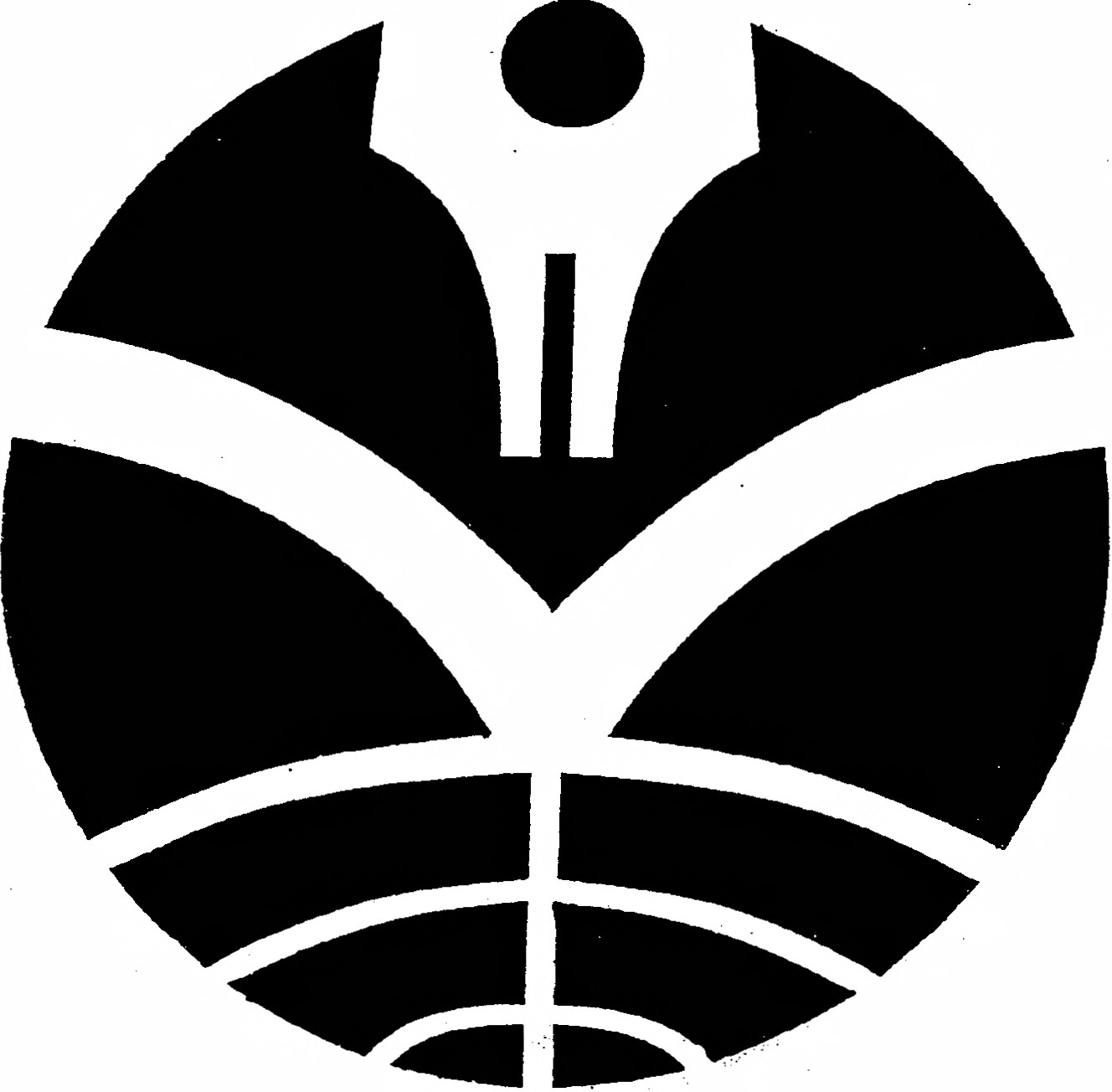 '·UCAPAN TERIMA  KASIHSegala puji penulis panjatkan kehadirat Alloh SWT sebagai tanda syukur yang tidak terhingga atas nikmat-Nya yang telah diberikan kepada penulis, karena dengan keridhoan dan bimbingan-Nya penulis dapat menyelesaikan skripsi ini. Semoga dengan penulisan skripsi ini penulis menyadari bahwa kekuasaan-Nya tidak ada batasnya.Pada kesempatan ini pun penulis sampaikan terima kasih dan penghargaansetinggi-tingginya kepada yang terhormat:I.   Bapak Prof.Dr.H.Sunaryo  Kartadinata,  M.Pd  selaku  Rektor UniversitasPendidikan Indonesia (UPI)2.  Bapak  Prof.  Suwarma   Al-Muchtar,  SH, M.Pd  selaku  Dekan  FakultasPendidikan Ilmu Pengetahuan Sosial UPI3.  Bapak Dr.H. Edi Suryadi, M.Si selaku ketua Jurusan Pendidikan EkonomiFPIPS UPI4.   Ibu  Dra.Nina  Ratnaningsih,  M.Si  selaku  ketua  Program  PendidikanAkuntansi Jurusan Pendidikan Ekonomi FPIPS UPI5.  Ibu Ora. Hj Nanih Rochanah,M.Pd selaku pembimbing I6.  Bapak Ors. Faqih Samlawi, MA selaku dosen pembimbing II7.   Seluruh   staf   pengajar   dilingkungan   Jurusan   Pendidikan   Ekonomi khususnya	Program   Pendidikan   Akuntansi   FPIPS   UPI,   yang   telah memberikan ilmu dan membekali pengetahuan pada penulis selama mengikuti perkuliahan11lll8.	Terima  kasih  yang  sangat  dalam  kepada  lbu  dan  Apa  yang  tidak  pemah berhenti  mernberikan  dorongan  rnateri  dan  non rnateri,  serta  dengan  sabar memberikan  kasih sayang  dan perhatiannya   selama  ini.9.   Kepala  Sekolah,  guru akuntansi  serta stafTU   SMAN  1   Sukawening,  Garut10. Rekan-rekan  pendidikan  akuntansi  angkatan  2003Sernua pihak yang telah  rnembantu  penulis  , yang tidak dapat penulis  sebutkan sernuanya    terimakasih     atas    bantuannya     selarna    ini.    Semoga    Alloh    SWT rnernberikan    balasan   yang   berlipat    ganda   atas   segala  kebaikan  yang   telah dilakukan  dan rnenjadikannya   sebagai  amal ibadahAminBandung     Mei 2007Penulis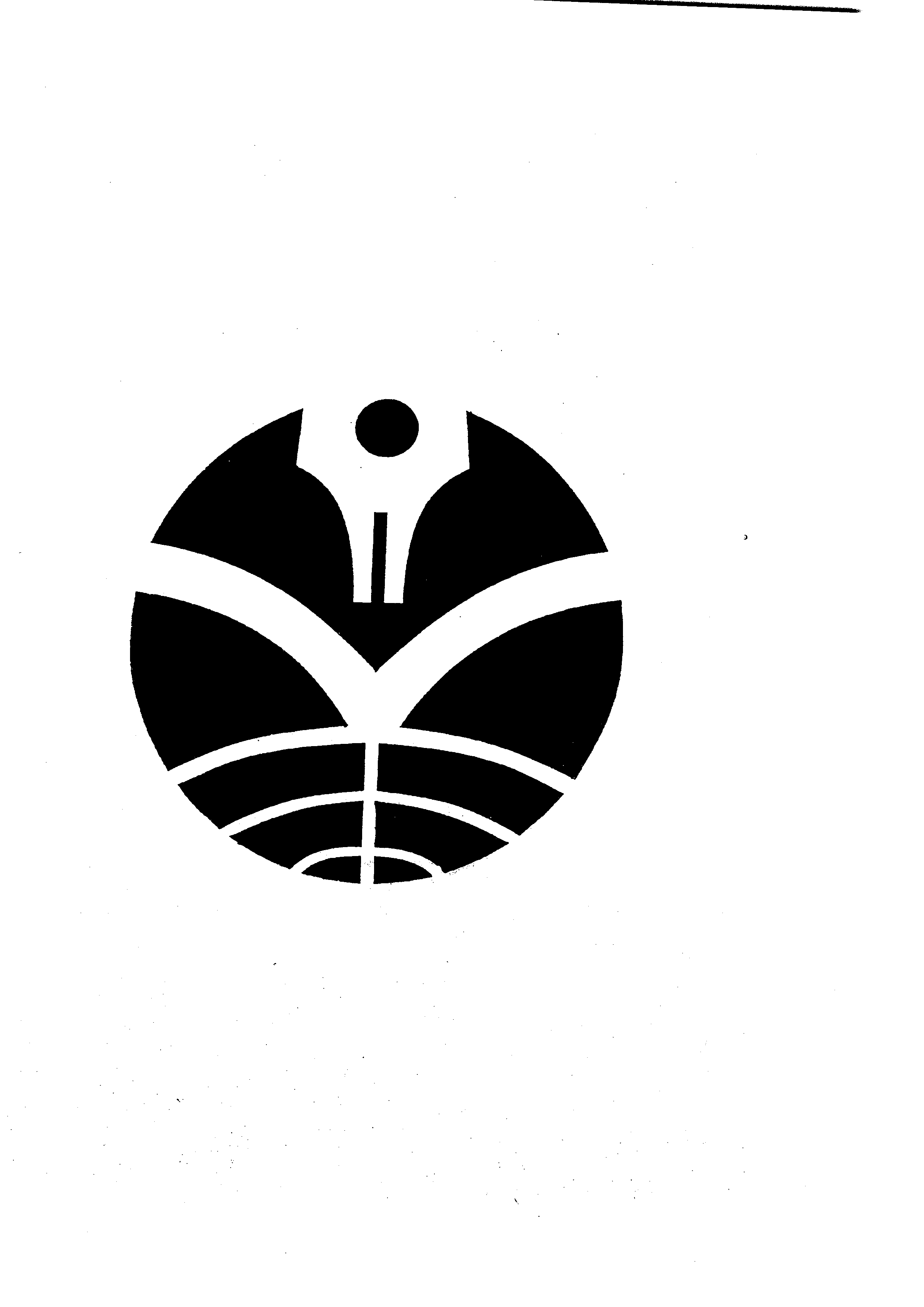 ABSTRAKPrestasi    belajar   merupakan    salah   satu   hasil  dari   proses   kegiatan    belajar mengajar   yang   dilakukan    di  sekolah  • secara   keseluruhan.    Dimana   secara   garis besar   faktor   yang   mempengaruhi     prestasi   belajar   terbagi   kedalam   dua   bagian, yaitu  faktor  yang  bersumber   dari dalam  diri siswa  (faktor  internal)  dan faktor  yang bersumber   dari  luar diri  siswa  (faktor  ekstemal).Dalam    hat    ini,   permasalahan      yang    dibahas    guna    mengetahui     gejalamenurunnya    prestasi   belajar   dibatasi   pada  salah  satu  faktor  dari  masing-masing faktor  diatas,  yakni  salah  satu  faktor  internal  yang  mempengaruhi    prestasi  belajar adalah   kurangnya   siswa  dalam   memahami   gaya  belajar  yang  dimilikinya,    dalam hat  ini gaya  belajar  siswa  dianggap   penting  karena  siswa  sendirilah   yang  menjadi penentu  keberhasilan   belajamya   di sekolah.  Sedangkan   dari  faktor  eksternal,   salah satu   yang   mempengaruhi     prestasi   belajar   adalah   kompetensi    guru,   mengingat dalam  proses  kegiatan   belajar  mengajar,   guru  berinteraksi   secara  langsung  dengan siswa  dan  merupakan    salah  seorang  yang  berperan   penting   dalam   meningkatkan prestasi  belajar  siswaPenelitian   ini merupakan   penelitian   sampei.  Metode  yang  digunakan   dalampenelitian     ini   yaitu    metode    deskriptif     verifikatif,     yaitu    mula-mula     penulis rnengumpulkan    data  di lapangan  yang  kemudian   disusun,  dijelaskan   dan  dianalisa denpan  menggunakan    perhitungan   statistik.Setelah   dilakukan   analisa   data  dengan   perhitungan   koefisien   korelasi   baikganda  maupun   parsial,   didapatkan    basil  koefisien   determinasi    sebesar   54%.  Hal ini menunjukan   bahwa  prestasi   belajar  siswa  dipengaruhi   oleh  faktor  gaya  belajar dan   kompetensi    guru   sebesar   54%,   sedangkan    sisanya   46%   dipengaruhi    oleh faktor   lain.  Melalui   perhitungan    uji  F didapatkan   basil  Fstatistik    sebesar 20,784%, karena Fsiatistik    > F1a1ie1 Jengan  taraf signifikansi 0,05, hal ini menunjukan  bahwa gaya   belajar   siswa   dan   kompetensi   guru   secara   bersama-sarna   (simultan) berpengaruh positif terhadap prestasi belajar pada mata pelajaran akuntansi.Di SMA Negeri  1    Sukawening, siswa yang memiliki gaya belajar auditorialmemiliki proporsi yang paling banyak yaitu sebesar 58,82%, sedangkan sebagian lagi mempunyai  gaya belajar visual dan kinestetik yang masing-masing  sebesar26,47% dan  14,71%. Kompetensi guru akuntansi di SMA Negeri  1    Sukaweningterbilang cukup tinggi. Prestasi siswa SMAN I Sukawening pada mata pelajaran akuntansi hampir setengahnya berada di bawah nilai rata-rata.Dalam kesempatan ini, penulis ingin memberikan rekomendasi,untuk memperoleh prestasi belajar yang baik pada mata pelajarar  akuntansi, maka akan lebih baik apabila  siswa memahami tentang gaya belajar yang dimilikinya,  Dan guru hendaknya memperhatikan  strategi atau metode apa yang cocok yang sesuai dengan gaya belajar siswa sehingga siswa dengan berbagai macarn gaya belajar dapat dengan mudah memperoleh informasi tentang apa yang disampaikan gum.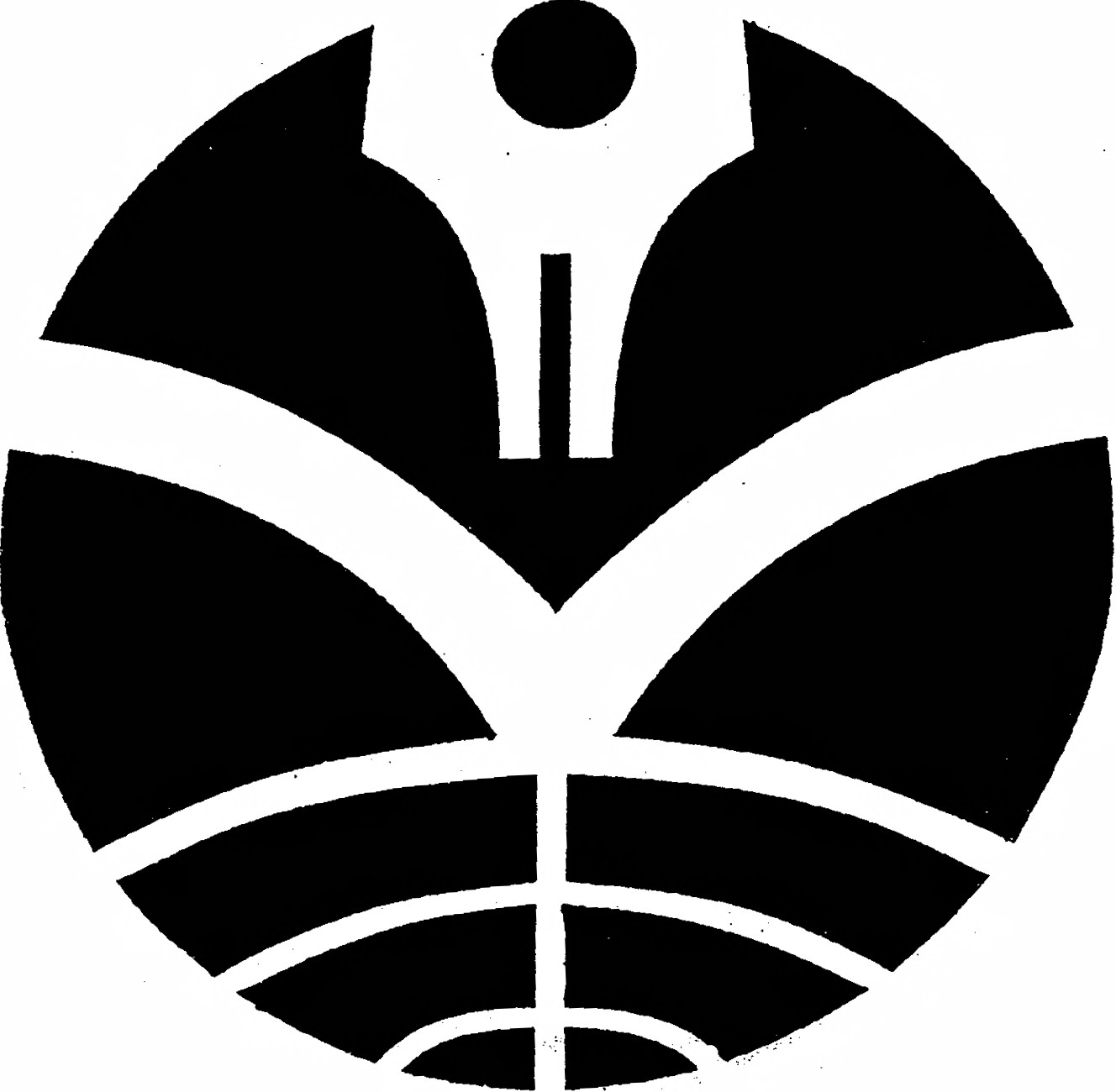 'VI2.4.2.   Jenis-jenis   Kornpetensi                                                                                         262.5.  Prestasi  belajar                                                                                                               362.5.1.   Pengertian  Prestasi  Belaiar                                                                                 36BAB IV HASIL PENELITIAN  DAN PEMBAHASAN4.1.    Hasil Penelitian                                                                                                              52VIIBAB V KESIMPULAN   DAN SARAN5.1. Kesimpulan                                                                                                                      875.2 Saran                                                                                                                                 87DAFT AR PUSTAKA                                                                                                           89LAMP IRAN-LAMP  IRAN RIWAYAT  HIDUP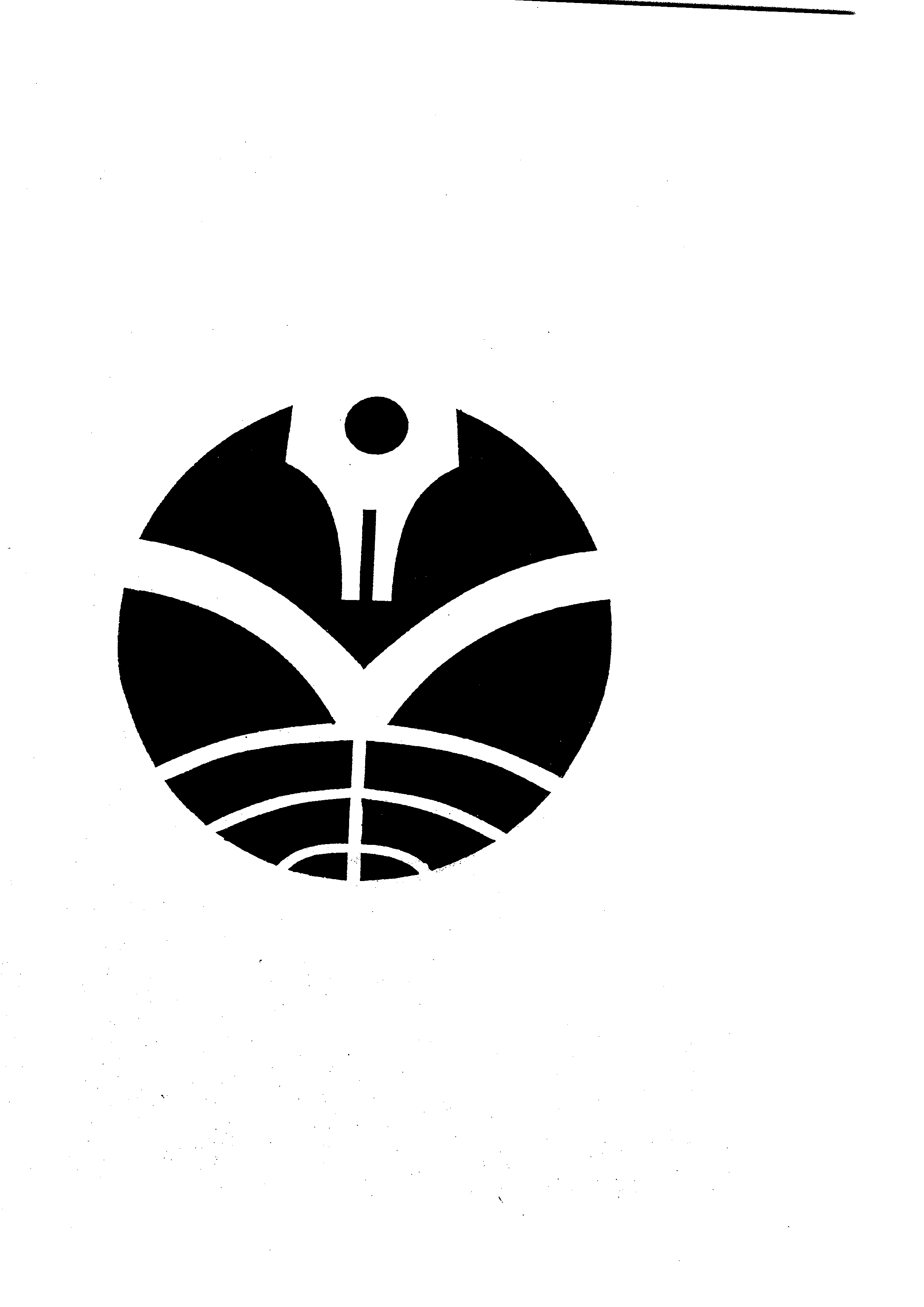 DAFf  AR  TABELTabd    I.INilai  Rata-Rata   Kelas  Mata  Pelajaran  Akuntansi   Tahun  Ajaran2006-2007 . ..    .. .                                                 .. .        ..  .        .. . . ..   .. . ..               ..   . .                ..                         3IXTabel  4.21      Pemanfaatan   Surnber    Bclajar  dan  Media  Pembclajaran..    .. .  ..    .  .  .  .  .        70Tabel  4.22      Pernbelajaran   yang  Mcmicu  dan  Merneliharan   Kcterlibatan               71Siswa                                                                                                         .Tabel  4.23      Penilaian  Proses dan   Hasil  Belajar................................................                      72..,,..,Tabel  4.24Tabel  4.25Pcnguasaan   Bahasa                                                                                    .           t :Kemampuan   Menutup  Pelajaran                                                         .        73Tabel  4.26      Nilai        Mata       pelajaran        Akuntansi         Berdasarkan        nilai    74UAS                                                                                               .Tabet  4.27      Korelasi  Ganda.....................                                                                          77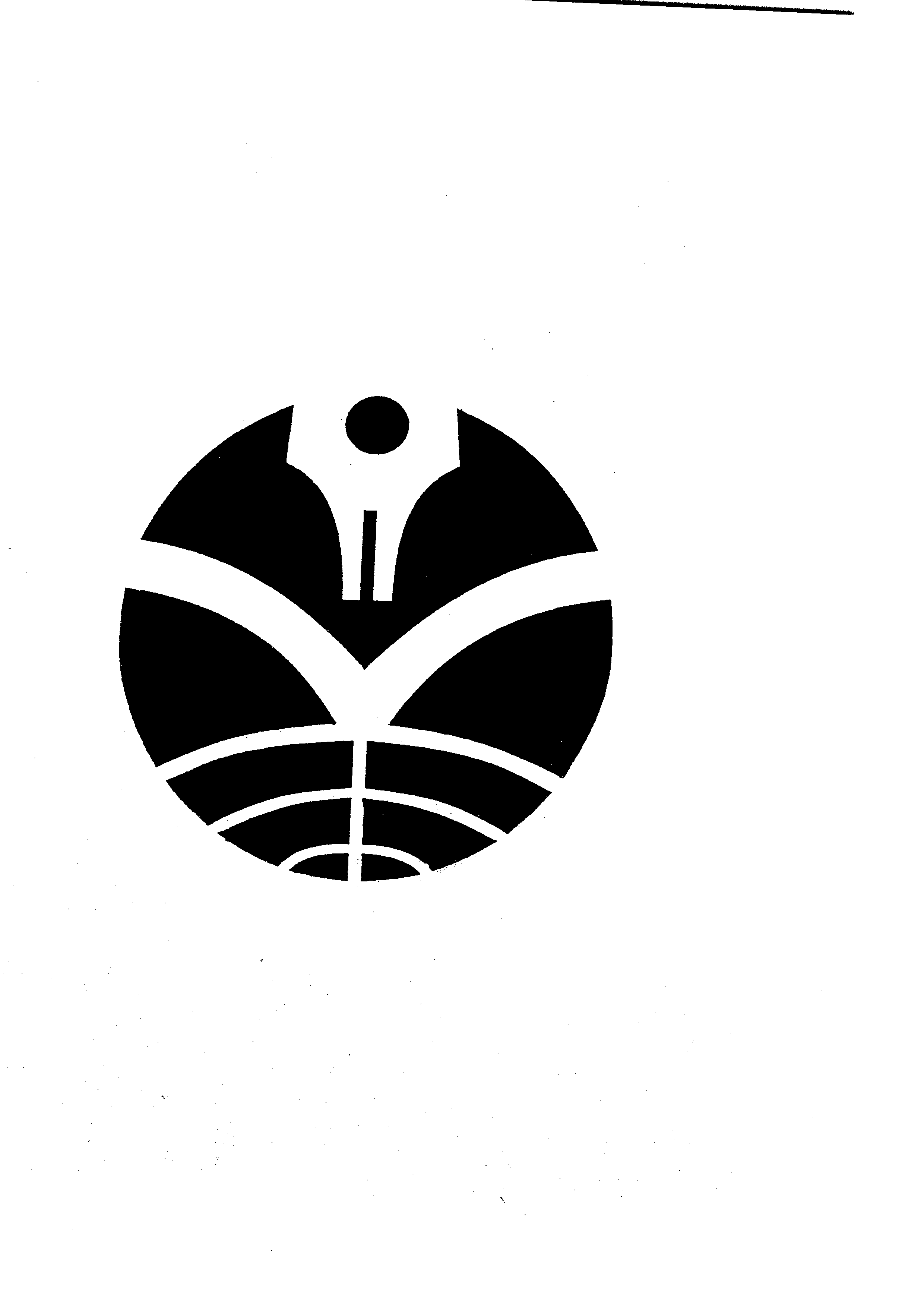 DAFT AR   GAMBARGambar4.2Hasil Identifikasi Gaya Belajar Berdasarkan Jenis Kelamin            60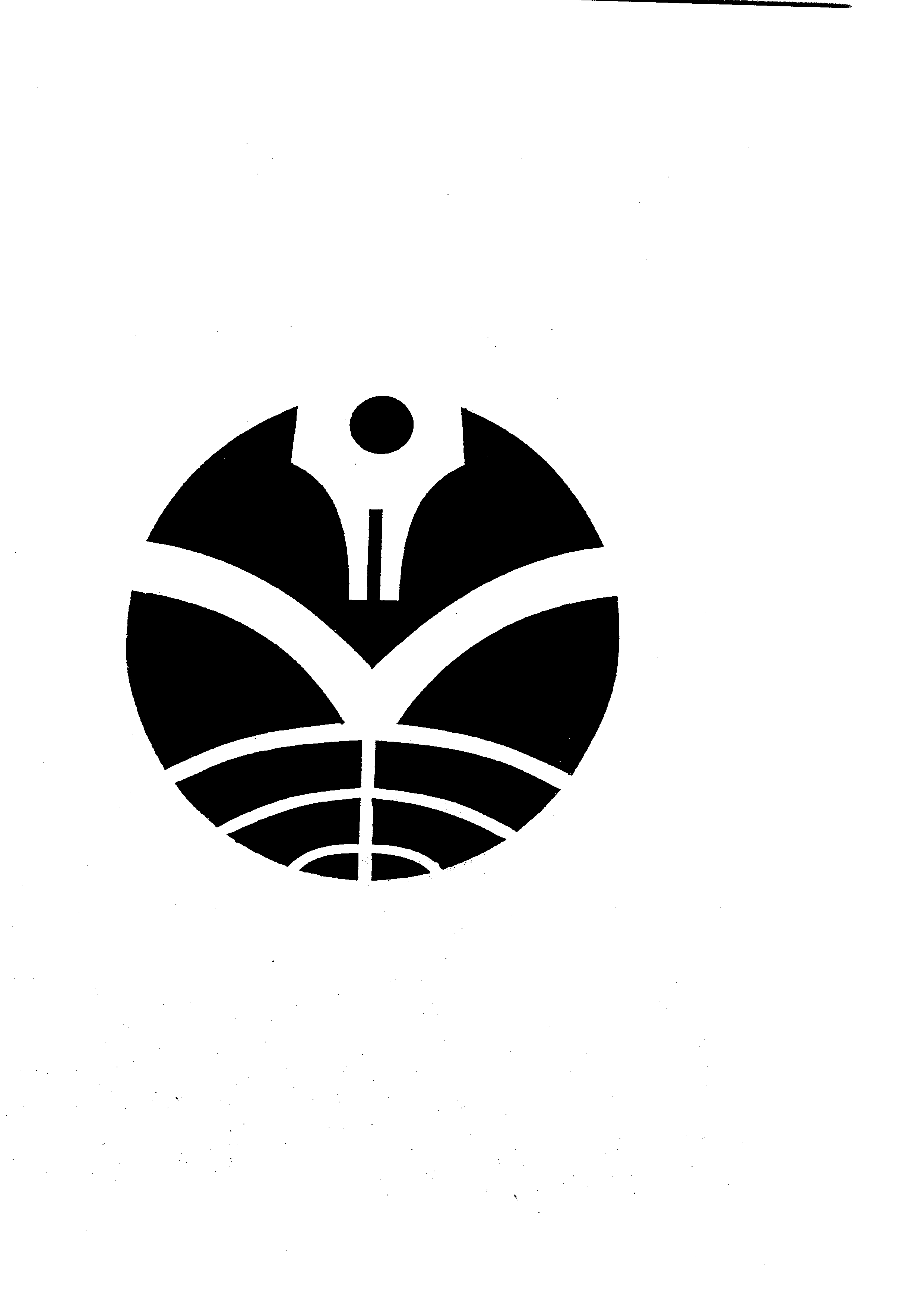 DAFTAR   LAMPIRANLAMPIRAN   I    Struktur  Organisasi  SckolahLAMPIRAN   2  Uji  Coba  Instrumen  Penelitian,  Uji Validitas  dan  Reliabilitas,   lnstrumenPenelitianLAMPIRAN    3   Data  Ordinal  Variabel  X1,     Data Interval Variabel  X1,      Data  OrdinalVariabel X2, Data Interval Variabel  X2, Data Variabel X1,X2  dan YLAMPIRAN 4 Uji Normalitas Variabel XI, :Y.2, clan  Y Serta Uji Homogenitas VanabelXl,X2dan YLAMPIRAN 5  Surat Izin Mengadakan Penelitian, Surat Keterangan Telah MelakukanPeneiitian, Surat Ketetapan Skripsi, Daftar Frekuensi BimbinganXIDAFTARKATA PENGANTARISiiUCAPAN TERIMA KASIHABSTRAKiiivDAFTAR ISlvDAFT ART ABELDAFf AR GAMBARviiixDAFTAR LAMPIRANxiBABIPENDAHULUAN1.1. Latar Belakang Penelitian11.2. Rwnusan Masalah51.3. Maksud dan Tujuan Penelitian51.4. Kegunaan Penelitian61.5. Kerangka Pemikiran71.6. Aswnsi dan Hipotesis11BAB II LANDASAN TEORITIS2.1.Belajar132.1.1. Pengertian Belajar2.1.1. Pengertian Belajar132.1.2. Jenis-jenis belajar2.1.2. Jenis-jenis belajar142.1.3. Faktor-faktor yang Mempengaruhi Belajar2.1.3. Faktor-faktor yang Mempengaruhi Belajar162.2. Gaya Belajar2.2. Gaya Belajar172.2.1. Pengertian Gaya Belajar2.2.1. Pengertian Gaya Belajar172.2.2.Macain-macrun Gaya Belajar2.2.2.Macain-macrun Gaya Belajar182.3 .Pengertian Mengajar2.3 .Pengertian Mengajar242.4. Kompetensi Guru2.4. Kompetensi Guru242.4.1. Pengertian Kompetensi Guru2.4.1. Pengertian Kompetensi Guru252.5.2.  Faktor-faktor  yang Mernpcngaruhi  Prestasi  BelajarBAB III METODE  PENELITIAN373.1. Desain  Penelitian383.2. Operasionalisasi  variabel383.3. Populasi  dan Teknik  Sampling403.4. Teknik  Pengumpulan  Data433.5. Teknik  Analisis  Data dan Rancangan  Uji Hipotesis443.5.1    Uji Validitas  dan Reliabilitas453.5.2  Uji Normalitas463.5.3   Uji Homogenitas                                                 .,483.5.4  Koefisien  Korelasi493.5.5   Koefisien  Determinasi514.1.1   Tinjauan  Um urn SMAN  1    Sukawening524.1.1.1  Sejarah  SMAN  1     Sukawening524.1.1.2  Visi, Misi dan Tujuan  Sekolah544 .1.1.2   Struktur  Organisasi·:-544.1.2.  Deskripsi  Data Variabel   Penelitian.,..~.  584. l.2.1  Gambaran  Gaya Belajar  Siswa                                        /584.1.2.2.  Gambaran  Kompetensi  Guru674.1.2.3.   Gamharan  Prestasi  Belajar  Siswa744.1.3.     Analisis  Data dan Pengujian  Hipotesis744.1.3.1.  Analisis  Data744.1.3.1.1.    Uji Normalitas        ·················································-······754.1.3.1.2.  Uji hornogenitas  VariansPopulasi764.1.3. l .3. Koefisien  Korelasi764.1.3.2.  Koefisien  Determinasi784.1.3.3.  Pengujian  Hipotesis794.1.3.3.1.  Uji t Statistik794.1.3.3.2.  Uj i  F Statistik814.2. Pernbahasan  Hasil Penelitian824.2.1 Gaya Belajar  Siswa834.2.2.  Kompetensi  Guru84Tabel  2.1Tabel  3.1Tabel  2.1Tabel  3.1Ketcrarnpilan   Pd ajar  Menurut Kolb............................................18Operasionalisasi    Variabel39Tabel3.2Jumlah  Sampel43Tabel3.3INTERPRETASI KOEFISIEN KORELASI NILAI r49Tabel4.1Jumlah  Personil  SMAN  I   Sukawening57Tabel4.2Jumiah  Responden   Berdasarkan   Jenis  Kelamin58Tabel4.3Hasil  ldentifikasi   Gaya  Belajar58Tabet4.4Ketertarikan   Membaca   Buku  Daripada  Mendengarkan    Materi  ..60Tabet4.5Kemampuan   Mengingat   Suatu  Pengalaman   yang61Divisualisasikan                                                                                      .Tabet4.6Kemampuan   Melihat  Objek  Walaupun  Posisinya   Berubah-ubah.61Tabel4. 7Kebiasaan   Mencorat-coret   Kertas61Tabel4.8Ketertarikan   Mendengarkan   Materi  untuk  Menyerap   Informasi62daripada   Membaca                                                                                .Tabet4. 9Kemampuan   Berbicara63Tabet4.10Kemampuan   Bergaul  dengan  Mudah63Tabel4.11Kebiasaan   Bela jar  di Tern pat yang  Sepi64Tabel4.12Kemampuan   Mengingat............................................................64Tabel4.13Keteraturan   Tempat  Tinggal65Tabet4.14Kebiasaan   Mengingat   Suatu Pengalaman   dengan  Perasaan65Tabet4.15Kebiasaan   Menggunakan   Jari Tangan  untuk  Menunjukkan   Apa66yang  Dibaca                                                                                            .Tabel4.16Kebiasaan   Mernpraktikan   Sesuatu  untuk  Menyerap   lnformasi   ..66Tabet4.17Kesulitan   untuk  Duduk  Diam  Dalam  Waktu  yang  Relatif  Lama67Tabet4.18Kemampuan   Membuka   Pelajaran................................................69Tabet4.19Penguasaan   Meteri Pclajaran.69Tabet4.20Pendekatan   Strategi  Pembelajaran................................................70GarnbarI.IParadigma   Penelitian11Gambar2.1Styles Of Learning Inventory20Garnbar4.1Hasil  ldentifikasi   Gaya  BelajarSecoraKescluruhan..................59